РЕСПУБЛИКА  ДАГЕСТАНАДМИНИСТРАЦИЯ МУНИЦИПАЛЬНОГО  РАЙОНА«МАГАРАМКЕНТСКИЙ  РАЙОН» ПОСТАНОВЛЕНИЕ №  131«__03_»   _апреля_ 2017г.                                                                        с. Магарамкент.Об утверждении технологических схем предоставления муниципальных услуг, предоставляемых МКУ «Отдел строительства, архитектуры и ЖКХ» МР «Магарамкентский район» и в многофункциональном центре предоставления государственных и муниципальных услуг по принципу «одного окна» на территории МР «Магарамкентский район»В соответствии с Федеральным законом от 27.07.2010г. №210-ФЗ «Об организации представления государственных и муниципальных услуг, руководствуясь Федеральным законом от 6 октября . № 131-ФЗ «Об общих принципах организации местного самоуправления в Российской Федерации»,  постановлением Правительства Российской Федерации от 27.09.2011г. № 797 «О взаимодействии между многофункциональными центрами предоставления государственных и муниципальных услуг и федеральными органами исполнительной власти, органами государственных внебюджетных фондов, органами государственной власти субъектов Российской Федерации, органами местного самоуправления», постановлением МР «Магарамкентский район» от 16.03.2015г. №108 «Об утверждении расширенного перечня муниципальных услуг, предоставление которых осуществляется по принципу «одного окна» в том числе на базе многофункциональных центров предоставления государственных и муниципальных услуг», Уставом МР «Магарамкентский район»,  п о с т а н о в л я ю :	1. Утвердить следующие технологические схемы предоставления муниципальных  услуг, предоставляемых МКУ «Отдел строительства, архитектуры и ЖКХ» МР «Магарамкентский район» и в многофункциональном центре предоставления государственных и муниципальных услуг по принципу «одного окна» на территории МР «Магарамкентский район» (прилагаются):	- Технологическая схема предоставления муниципальной услуги «Выдача разрешений на установку рекламных конструкций на территории муниципального района «Магарамкентский район», аннулирование таких разрешений, выдача предписаний о демонтаже самовольно установленных вновь рекламных конструкций в рамках полномочий»;	- Технологическая схема предоставления муниципальной услуги  «Выдача акта освидетельствования проведения основных работ по строительству (реконструкции) объекта индивидуального жилищного строительства на территории МР «Магарамкентский район»;	- Технологическая схема предоставления муниципальной услуги «Выдача градостроительного плана земельного участка»;	-  Технологическая схема предоставления муниципальной услуги «Выдача разрешений на производство земляных работ»;	- Технологическая схема предоставления муниципальной услуги «Выдача разрешений на строительство»;	-Технологическая схема предоставления муниципальной услуги «Предоставление сведений, содержащихся в информационной системе обеспечения градостроительной деятельности»;	- Технологическая схема предоставления муниципальной услуги «Принятие документов, а также выдача решений о переводе жилого помещения в нежилое помещение или нежилого помещения в жилое помещение»;	-Технологическая схема предоставления муниципальной услуги «Подготовка и выдача разрешения на строительство, реконструкцию, капитальный ремонт объектов капитального строительства»;	-Технологическая схема предоставления муниципальной услуги "Предоставление разрешения на ввод объекта в эксплуатацию»;	-Технологическая схема предоставления муниципальной услуги «Предоставление информации об очередности предоставления жилых помещений по договорам социального найма»;	-Технологическая схема предоставления муниципальной услуги «Предоставление информации о порядке предоставления жилищно-коммунальных услуг населению»;	- Технологическая схема предоставления муниципальной услуги «Прием заявлений, документов, а также постановка граждан на учет в качестве нуждающихся в жилых помещениях»;	- Технологическая схема предоставления муниципальной услуги  «Выдача и продление срока действия разрешения на строительство»;	-Технологическая схема предоставления муниципальной услуги  «Согласование переустройства и (или) перепланировки жилого помещения»;	- Технологическая схема предоставления муниципальной услуги «Прием заявлений и выдача документов о согласовании проектов границ земельных участков»;	-Технологическая схема предоставления муниципальной услуги «Предоставление разрешения на отклонение от предельных параметров разрешенного строительства, реконструкции объектов капитального строительства»;	-Технологическая схема предоставления муниципальной услуги «Предоставление разрешения на осуществление условно разрешенного вида использования земельного участка или объекта капитального строительства».2. МКУ «Информационный центр» МР «Магарамкентский район» разместить настоящее постановление  на официальном сайте администрации МР «Магарамкентский район».3. Контроль за исполнением настоящего постановления возложить на заместителя главы администрации МР «Магарамкентский район» Гаджиева А.Г.4. Настоящее постановление вступает в силу со дня его официального опубликования.Глава муниципального района                                                     Ф.З. Ахмедов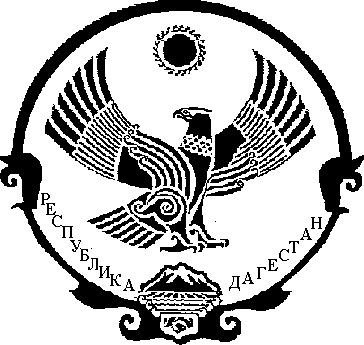 